On peut demander à l’intelligence artificielle ChatGPT d’écrire un poème sur Parabole, association d’alphabétisation. Voici le résultat. 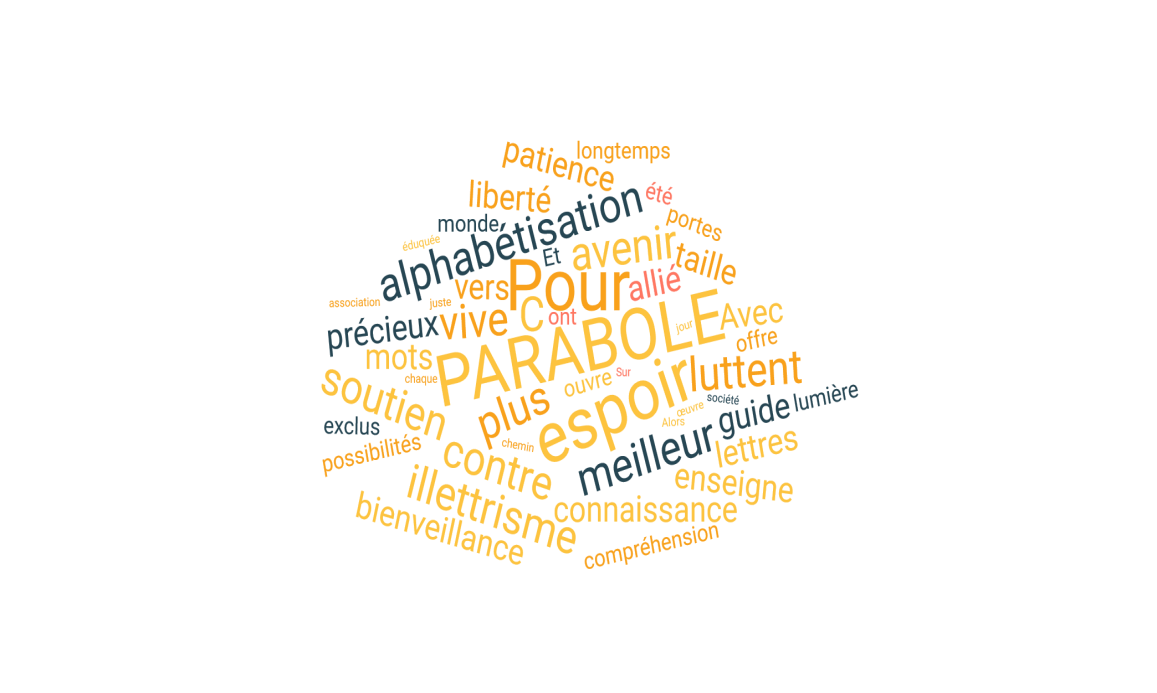 PARABOLE, c'est l'espoir d'un avenir meilleur,
Pour ceux qui luttent contre l'illettrisme.
C'est un soutien précieux, un allié de taille,
Qui les guide vers la connaissance et la liberté.
Avec patience et bienveillance,
PARABOLE enseigne les lettres et les mots.
Elle ouvre les portes de la compréhension,
Et offre un monde de possibilités.
Pour ceux qui ont longtemps été exclus,
PARABOLE est une lumière d'espoir.
Elle les accompagne pas à pas,
Sur le chemin de l'alphabétisation.
Alors, vive PARABOLE, vive l'association d'alphabétisation,
Qui œuvre chaque jour pour une société plus juste et plus éduquée.